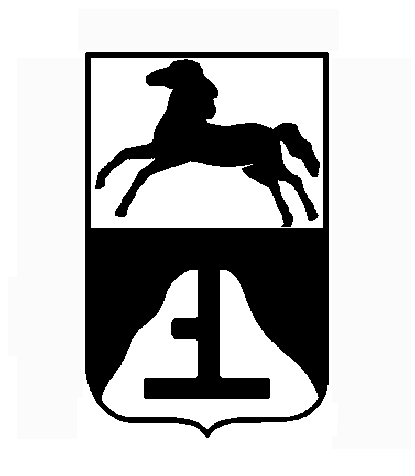 МУНИЦИПАЛЬНОЕ КАЗЕННОЕ УЧРЕЖДЕНИЕ «УПРАВЛЕНИЕ ОБРАЗОВАНИЯ АДМИНИСТРАЦИИ ГОРОДА БИЙСКА»ПРИКАЗ16.03.2020	                                    № 374г. Бийск Об утверждении Положения о XII окружной (IX межрегиональной) конференции-конкурсе достижений талантливой молодежи«Будущее наукограда»В соответствии с утвержденным планом работы МКУ «Управление образования Администрации города Бийска» на 2020 год, в целях развития системы поиска, отбора и поддержки одаренных детей и молодежи в различных областях фундаментальных и прикладных наук,п р и к а з ы в а ю: 1. Утвердить Положение о XII окружной (IX межрегиональной) конференции-конкурсе достижений талантливой молодежи «Будущее наукограда» (Приложение). 2. Провести в период с 23.04.2020 по 24.04.2020 г. XII окружную (IX межрегиональную) конференцию-конкурс достижений талантливой молодежи «Будущее наукограда».3. Руководителям образовательных учреждений обеспечить участие педагогов и обучающихся в мероприятии.4. Контроль исполнения приказа возложить на заместителя начальника МКУ «Управление образования Администрации города Бийска» Е.А. Максимову.Начальник МКУ«Управление образования Администрации города Бийска»                                                                 Е.В. ВирбицкасШилова Марина ВалерьевнаСОГЛАСОВАНО:Заместитель начальника                                                                            Е.А. МаксимоваНачальник ИМЦ	         С.В. СтрокинаПриложениек приказуМКУ «Управление образованияАдминистрации города Бийска»от ___________ № ______ПОЛОЖЕНИЕо XII окружной (IX межрегиональной)конференции-конкурседостижений талантливой молодежи«БУДУЩЕЕ НАУКОГРАДА»Общие положения1.1.Настоящее Положение об окружной конференции-конкурсе достижений талантливой молодежи «Будущее наукограда» (далее - Конференция) регламентирует порядок и условия проведения конкурса, его организационно-методическое, информационное обеспечение, порядок участия и определение победителей.1.2.Конференцию проводит МКУ «Управление образования Администрации города Бийска» при участии координатора проекта «Кадровый резерв наукограда РФ». Цели и задачи Конференции-выявление способных и одаренных детей в области научно-технического творчества и других фундаментальных наук, оказание им поддержки;-развитие интеллектуального творчества школьников, привлечение их к исследовательской деятельности в науке;-демонстрация и пропаганда лучших достижений обучающихся, опыта работы педагогов по организации учебной и научно-исследовательской деятельности обучающихся; -формирование творческих связей с исследовательскими коллективами, организация взаимного общения школьников с учеными, преподавателями учреждений профессионального образования и других научно-исследовательских центров, вузов;-внесение в банк лучших работ по итогам работы Конференции.3.Руководство Конференцией3.1.Для организации проведения Конференции создается Оргкомитет, в состав которого входят специалисты МКУ «Управление образования Администрации города Бийска», руководители образовательных учреждений: - Строкина Светлана Викторовна, начальник ИМЦ МКУ «Управление образования Администрации города Бийска», - Шилова Марина Валерьевна, методист ИМЦ МКУ «Управление образования Администрации города Бийска», -  Рыжкова Инна Васильевна, директор МБОУ «Гимназия №1»,- Федака Наталья Ивановна, директор МБОУ «Средняя общеобразовательная школа №40 им. В.Токарева»,- Полежаев Анатолий Александрович, координатор проекта «Кадровый резерв наукограда РФ».3.2. Оргкомитет Конференции осуществляет:- руководство комплексом мероприятий по подготовке, организации и проведению Конференции;- разработку программы и регламента работы заключительного, очного тура Конференции;- руководство и контроль за работой Экспертного совета, а также секций Конференции (очного тура);- внесение в банк лучших работ по итогам работы Конференции.4. Участники Конференции4.1. В Конференции могут принимать участие обучающиеся (в возрасте с 11 до 18 лет), педагоги общеобразовательных учреждений и учреждений дополнительного образования города Бийска, Бийского образовательного округа и других округов Алтайского края, республики Алтай.4.2. В Конференции допускается как индивидуальное, так и коллективное участие. Количество авторов конкурсной работы не должно превышать трех человек.5. Научные направления и номинации Конференции5.1. На Конференцию принимаются законченные научно-исследовательские работы и проекты по следующим направлениям:- математика, физика, ВТ, технические науки;- химия, биология, экология,география, медицина;- языкознание, литературоведение, иностранные языки;-проектная деятельность в области научно-технического творчества и изобретательства, предпринимательства, краеведения;- исследования и проекты, посвященные 75-летию Великой Отечественной войне.5.2. Номинации Конференции предполагают определение лучших работ представленных обучающимися образовательных учреждений и учреждений дополнительного образования.5.3. Оргкомитет Конференции может принять решение об увеличении числа номинаций Конференции.6. Условия и порядок проведения Конференции 6.1.Электронный вариант пакета документов предоставляется по электронной почте на адрес marina-1cova@yandex.ru до 10 апреля 2020 года. Для отправки электронного варианта: папка с вложенными файлами перед отправкой архивируется. В названии папки указывается Конференция_город (район)_краткое название учреждения_фамилия участника (русскими буквами), например: Будущее наукограда_Бийск (Алтайский район)_Школа №1_Иванов (нижнее подчеркивание без пробелов). В теме письма эта же информация указывается так: Будущее наукограда_Бийск (Алтайский район)_Школа №1_Иванов. Работы, направленные позже указанного срока, рассматривать не будут.Дополнительная информация по адресу: г.Бийск, ул.Толстого, 144, каб. №21 (Шилова Марина Валерьевна, тел. 8(3854)329871).6.2. Конкурсные материалы обучающихся (п.5.1.) должны содержать следующие документы:- анкета участника (Приложение № 1);- текст работы (в соответствии с требованиями Конференции);- аннотация работы;- тезисы (Приложение № 4).6.3. Конференция проводится в три тура.6.4. Первый тур – прием заявок и конкурсных материалов с 20.03.2020  по 10.04.2020 г. Второй тур – заочный; предварительная экспертиза работ с 13.04.2020 по 20.04.2020 г.6.4.1. Все поступившие в указанные сроки исследовательские работы, оформленные в соответствии с требованиями, считаются допущенными к первому (заочному) туру Конференции. Работы подлежат экспертизе и конкурсному отбору, которые осуществляет Экспертный Совет.6.4.2. Для экспертизы работ на заочном и очном этапе Конференции создается Экспертный совет из числа профессорско-преподавательского состава учреждений высшего и среднего профессионального образования.6.4.3. Все участники заочного тура Конференции получают свидетельства участника Конференции.6.4.4. По итогам заочного тура Конференции Оргкомитет формирует программу второго (очного) тура  - конференции «Будущее наукограда».6.5. Третий тур – очный. Сроки проведения Конференции – 23.04.2020 - 24.04.2020 г. В очном туре принимают участие обучающиеся, их научные руководители, педагоги общеобразовательных учреждений, успешно прошедшие заочный отборочный тур. Для участия в очном туре необходимо иметь бумажный вариант научно-исследовательской работы.6.5.1.Работа Конференции предусматривает публичные выступления участников по результатам собственной исследовательской деятельности на предметных секциях, встречи с ведущими учёными вузов г. Бийска, дискуссии, защиту проектов и др.6.5.2.Педагоги, курирующие работу участников Конференции, могут представить положительный опыт по организации работы с одарёнными обучающимися в рамках урочной и внеурочной деятельности (мастер-классы, презентации, тренинги, программы и другое) (Приложение № 5).6.5.3. По решению Экспертного совета некоторые участники, не ставшие победителями заочного тура, работы которых были выполнены на достаточном уровне, но требовали доработки, могут быть допущены к участию в работе Конференции при положительном решении о включении участников в программу. 6.5.4. Число и наименование секций, продолжительность их работы в пределах регламента Конференции определяется Оргкомитетом, в зависимости от числа участников, работы которых были включены в программу Конференции.6.5.5.Эксперты секций заслушивают доклады участников Конференции и определяют лучшие работы в соответствии с критериями оценки (Приложение № 3).6.5.6. Решение Экспертного совета оформляется протоколами и направляется в Оргкомитет до официального закрытия. Решение Экспертного совета является основанием для объявления победителей Конференции.7. Требования, предъявляемые к конкурсным работам7.1. Конкурсная работа должна представлять собой законченное исследование по одному из направлений и содержать:-пояснительную записку, содержащую обоснованные выводы о необходимости проведения научных исследований или изложение концепции творческой работы;- текст работы;- основные выводы по итогам работы; - список использованной литературы и иных источников.7.2. Работа должна быть представлена в отпечатанном и сброшюрованном виде на бумажном носителе формата А4. Объем работы не должен превышать 20 страниц машинописного текста, напечатанного через 1,5 интервала шрифтом TimesNewRoman 12. Прилагаемый к работе  иллюстративный материал должен быть также выполнен в формате А4. (Приложение № 2).7.3. Степень оригинальности работы проверяется экспертами на антиплагиат и должна составлять не ниже 50% от работы.Страницы должны быть пронумерованы. Работа и приложения скрепляются вместе с титульным листом (рекомендуются скоросшиватели и пластиковые файлы). 7.4. Титульный лист должен содержать:- наименование конкурса;- направление конкурса;- название работы;- Ф.И.О. участника, класс;- наименование учреждения (организации) заявителя;- название населенного пункта;- Ф.И.О. научного руководителя (руководителя), должность, ученая степень, звание, место работы. 8. Подведение итогов Конференции8.1.По окончании работы предметных секций Экспертным советом подводятся итоги.8.2.Замечания, вопросы, предложения по работе предметных секций рассматриваются в рамках секции. Замечания, вопросы, предложения по организации Конференции принимаются Оргкомитетом.8.3.Участники Конференции, представившие лучшие работы, награждаются дипломами I, II, III степени. 8.4.Участникам, не вошедшим в число победителей, вручается сертификат участника очного тура Конференции.8.5.Педагоги, представившие положительный педагогический опыт работы с одаренными детьми, награждаются грамотой.8.6.Оргкомитет учреждает поощрительные грамоты участникам Конференции за оригинальные работы. Организаторы Конференции и иные заинтересованные лица могут установить свои награды.9. Финансирование9.1. Командировочные расходы участников конференции за счёт направляющей стороны.9.2. Спонсорами Конференции могут выступать юридические и физические лица, пожелавшие принять участие в финансировании подготовительных работ и самого мероприятия. 10. Контактная информация- Шилова Марина Валерьевна, методист ИМЦ МКУ «Управление образования Администрации города Бийска», ул. Льва Толстого, 144 каб. № 21, тел. (3854)329871-Строкина Светлана Викторовна, начальник ИМЦ МКУ «Управление образования Администрации города Бийска», ул. Льва Толстого, 144 каб. № 20, тел. (3854) 338546Приложение № 1к Положению о XII окружной(IX межрегиональной)конференции-конкурседостижений талантливой молодежи«БУДУЩЕЕ НАУКОГРАДА»Анкета участника окружного конкурса достижений талантливой молодежи «Будущее наукограда»Анкеты заполняются каждым участником (даже в случае соавторства)Пункты 1-14 участником заполняются обязательно и печатными буквами.1. Фамилия, имя, отчество ______________________________________________2. Школа (Полное официальное название учебного заведения):_____________3. Класс ______________________________________________________________4. Почтовый адрес школы с индексом____________________________________5. Телефон школы _____________________________________________________6.Дата рождения (число, месяц, год) _____________________________________7.Секция, для участия в которой направлена работа (См. П.8.1.Положения)__8. Имя, отчество научного руководителя__________________________________9.Наличие ученой степени, звание_______________________________________10.Должность, место работы (полностью, без сокращений)__________________11.Работа выполнена в рамках дополнительных образовательных программ (научно-исследовательских центров, научных клубов, лабораторий, объединений, семинаров и т.п. − полное название без сокращений)___________12.Необходимые технические средства для демонстрации дополнительного материала во время доклада на предметной секции конференции (нужное подчеркнуть, если есть необходимость в данных средствах)компьютер + проектор + экран (со звуком, без звука)С порядком проведения конференции, правилами оформления работ и других документов ознакомлен (а). Субъект дает согласие на обработку своих персональных данных, то есть совершение, в том числе, следующих действий: обработку (включая сбор, систематизацию, накопление, хранение, уточнение (обновление, изменение), использование, обезличивание, блокирование, уничтожение персональных данных) при этом общее описание вышеуказанных способов обработки данных приведено в Федеральном законе от 27.07.2006 № 152 ФЗ «О персональных данных», также на передачу такой информации третьим лицам в случаях, установленных документами вышестоящих органов и законодательством.Настоящее согласие действует бессрочно со дня подписания.Подтверждаю, что ознакомлен (а) с положением Федерального закона от 27.07.2006 № 152 ФЗ «О персональных данных», права и обязанности в области защиты персональных данных мне разъяснены.______________________ (Подпись участника)Приложение № 2 к Положению о XII окружной(IX межрегиональной)конференции-конкурседостижений талантливой молодежи«БУДУЩЕЕ НАУКОГРАДА»Требования по содержанию и оформлению научно-исследовательской работыучастника окружной конференции-конкурса достижений талантливой молодежи «Будущее наукограда»Структура и содержание исследовательской работыДля участия в конференции участник должен представить в Оргкомитет исследовательскую работу вместе с заявкой.Работа, представленная на экспертизу, должна иметь характер научного исследования. Реферативные работы к рассмотрению не принимаются.Требования к содержанию и оформлению работы соответствуют традиционным стандартам описания результатов научных исследований.Исследовательская работа должна содержать:-Оглавление-Введение-Основную часть-Заключение-Список использованных источников и литературы-Приложения (необязательно)В оглавлении должны быть включены основные заголовки работы (введение, названия глав и параграфов, заключение, список литературы, названия приложений) и соответствующие номера страниц. Введение должно включать в себя формулировку постановки проблемы, отражать актуальность темы, определение целей и задач, поставленных перед исполнителем работы, краткий обзор используемой литературы и источников, степень изученности данного вопроса, характеристику личного вклада автора работы в решение избранной проблемы. Основная часть должна содержать информацию, собранную и обработанную исследователем, а именно: описание основных рассматриваемых фактов, характеристику методов решения проблемы, сравнение известных автору старых и предлагаемых методов решения, обоснование выбранного варианта решения (эффективность, точность, простота, наглядность, практическая значимость и т.д.). Основная часть делится на главы.В заключении в лаконичном виде формулируются выводы и результаты, полученные автором (с указанием, если возможно, направления дальнейших исследований и предложений по возможному практическому использованию результатов исследования). В список литературы заносятся публикации, издания и источники, использованные автором. Информация о каждом издании должна включать в строгой последовательности: фамилию, инициалы автора, название издания, выходные данные издательства, год издания, № выпуска (если издание периодическое), количество страниц. Все издания должны быть пронумерованы и расположены в алфавитном порядке.Работа может содержать приложения с иллюстративным материалом (рисунки, схемы, карты, таблицы, фотографии и т. п.), который должен быть связан с основным содержанием.Приложение № 3 к Положению о XII окружной(IXмежрегиональной)конференции-конкурседостижений талантливой молодежи«БУДУЩЕЕ НАУКОГРАДА»Критерии оценки1.Актуальность поставленной задачи - имеет большой практический и теоретический интерес - носит вспомогательный характер - степень актуальности определить сложно - не актуальна 2.Новизна решаемой задачи - поставлена новая задача - решение известной задачи рассмотрено с новой точки зрения, новыми методами - задача имеет элементы новизны - задача известна давно 3.Оригинальность методов решения задачи, исследования - решена новыми, оригинальными методами - имеет новый подход к решению, использованы новые идеи - используются традиционные методы решения 4.Новизна полученных результатов - получены новые теоретические и практические результаты- разработан и выполнен оригинальный эксперимент - имеется новый подход к решению известной проблемы- имеются элементы новизны - ничего нового нет 5.Научное и практическое значение результатов работы - результаты заслуживают опубликования и практического использования- можно использовать в учебном процессе- можно использовать в научной работе школьников- не заслуживают внимания6.Достоверность результатов7.Уровень проработанности исследования, решения задачи - задача решена полностью и подробно с выполнением всех необходимых элементов исследования - недостаточный уровень проработанности решения - решение не может рассматриваться как удовлетворительное 8.Изложение доклада и эрудированность автора в рассматриваемой области - использование известных результатов и научных фактов в работе- знакомство с современным состоянием проблемы- полнота цитируемой литературы, ссылки на исследования ученых, занимающихся данной проблемой- ясное понимание цели работы- логика изложения, убедительность рассуждений, оригинальность выводов- общее впечатление.Приложение № 4 к Положению о XII окружной(IX межрегиональной)конференции-конкурседостижений талантливой молодежи«БУДУЩЕЕ НАУКОГРАДА»Рекомендации к написанию тезисов докладаОбъем тезисов докладов – до 1 страницы. Текст печатается на стандартных страницах белой бумаги формата А4. Шрифт − TimesNewRomanCyr, размер − 12, межстрочный интервал – 1,5. Название тезисов, соответствующее названию доклада, располагается по центру и выделяется жирным шрифтом.Тезис (греч.) – положение (мысль), которое автор намерен доказать, защитить или опровергнуть. Тезис есть мысль, которую следует обосновать. Основой тезисов является план, однако, в отличие от него, тезисы фиксируют не просто последовательность рассматриваемых вопросов, но и в краткой утвердительной форме раскрывают их основное содержание. Поскольку тезисы являются лицом исследования (его своеобразной рекламой) важна редакция ключевых слов и мыслей.Структура тезисов в своей основе повторяет структуру доклада. Они должны включать:1. Постановку проблемы. 2. Степень ее изученности в современной науке. 3. Определение предмета и объекта представленного исследования.4.Краткую характеристику источников (для работ гуманитарного направления).  5. Цель исследования, его задачи. 6. Конкретизацию выводов по каждой части доклада, которая нацелена на последовательное достижение той или иной задачи. Таким образом, показывается логика построения работы и методы исследования. 7. Общее заключение по проблеме, в котором обязательно должна быть подчеркнута новизна исследования.Пример оформления текста тезисовИванов Сергей (курсив, жирно)НАЗВАНИЕ (заглавными буквами)МБОУ «Средняя общеобразовательная школа № 2», 10 класс, г. Бийск (обычным шрифтом)Руководитель: Климова Л.А., учитель биологии/отступить два интервала, текст тезисов/СПИСОК ЛИТЕРАТУРЫ	(заглавными буквами)ФИО авторов. Название книги. Издательство, год.Приложение № 5 к Положению о XII окружной(IXмежрегиональной)конференции-конкурседостижений талантливой молодежи«БУДУЩЕЕ НАУКОГРАДА»ЗАЯВКАдля педагогов, участников XI окружной (VIII межрегиональной) конференции-конкурсадостижений талантливой молодежи«БУДУЩЕЕ НАУКОГРАДА»Секция «Организации работы с одаренными детьми»Руководитель ОУ ______________№ФИОМесто работы, должностьСекцияВид участия (слушатель, выступающий)Тема и формавыступления(мастер-класс, презентация, дискуссия и др.)Необходимое оборудование (проектор, экран, ПК) да/нет